Main Entrees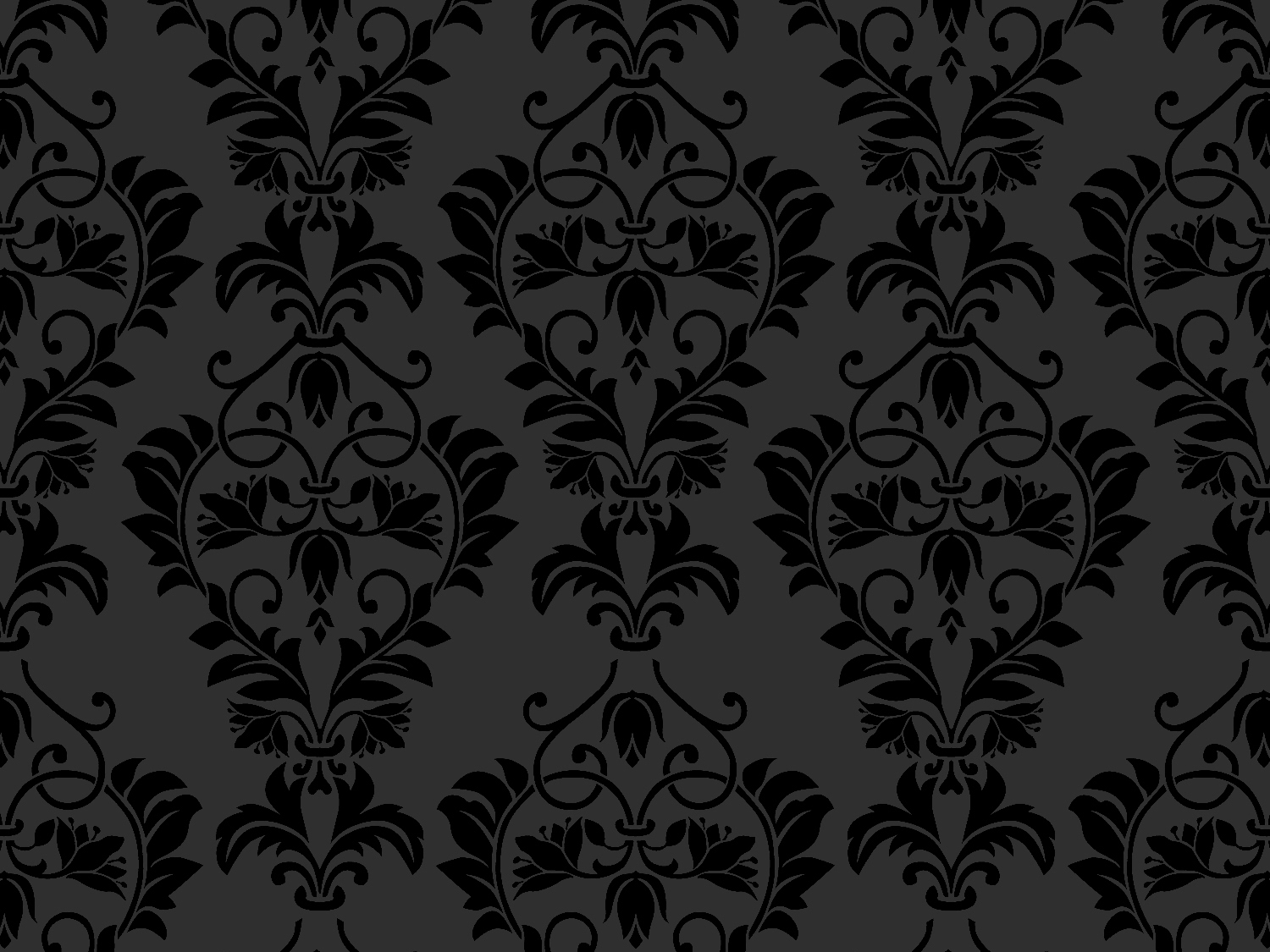 Baked ChickenBake Pork lionStuffed Pork lionFried/ grilled  ChickenFried/ grilled  Pork chopBBQ ChickenChicken StewChicken Sauce PiquantStuffed Bell peppersLasagnaChicken EnchiladasSpaghetti & MeatballsChicken ParmesanPastalayaJambalayaAged & Marinated Ribeye SteakHamburger Steak w/gravyChicken PastaShrimp PastaSeafood PastaShrimp & Tasso PastaChicken & Bacon PastaRed Beans & RiceWhite Beans & riceBased on Average Market PriceSeafood Stuffed Bell peppersShrimp StewShrimp EtouffeeShrimp CreoleFried CatfishGrilled redfish topped w/crab au gratinFried Redfish topped w/ crab au gratinShrimp & gritsSidesMixed VeggiesBroccoli & CauliflowerSweet CornCorn on the cobSeasoned Green beansGarlic Mashed PotatoesBaked PotatoesSpanish RiceRice PilafAu gratin PotatoesCorn GritsOven roasted PotatoesSoupsCorn, Crab, shrimp BisqueChicken & Sausage GumboSeafood GumboChicken Tortilla SoupPotato SoupNew Orleans Style French Onion SoupTurtle SoupCajun Crawfish Boil SoupChicken NoodleSandwiches    Po’boy or BunFried ShrimpHot Roast BeefHamburgerHamTurkeyCold Roast BeefHot DogJambalayaHot SausageShredded BBQ ChickenBacon / Ham/ Turkey MeltPhilly CheesesteakChicken StripsClub SandwichesFried CatfishSaladsChef SaladCaesar Salad Grilled or Fried ChickenHouse Salad Grilled Or Fried ShrimpGarden saladSpring Mix  with Feta, Pecans, Cranberries , CucumbersSeafood Boil On SiteBbq on siteThis is a general list of services provided by The River Room. If there is something special you want or need that you don’t see on this list please contact us and we will be happy to accommodate you.(985)785-1399Harold.wall@ymail.comJ_rechelle@yahoo.com